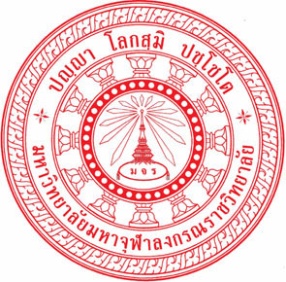 การประยุกต์หลักพุทธธรรมเพื่อส่งเสริมการมีส่วนร่วมทางการเมืองของประชาชนในเขตเทศบาลนครระยอง จังหวัดระยองBuddhadhamma application for people’s political participation at Nakornrayong Municipality area, Rayong Provinceพระชาญชัย ติสฺสวํโส (ศรีแพทย์)วิทยานิพนธ์นี้เป็นส่วนหนึ่งของการศึกษาตามหลักสูตรปริญญารัฐศาสตรมหาบัณฑิตบัณฑิตวิทยาลัยมหาวิทยาลัยมหาจุฬาลงกรณราชวิทยาลัยพุทธศักราช ๒๕๖๒การประยุกต์หลักพุทธธรรมเพื่อส่งเสริมการมีส่วนร่วมทางการเมือง 
ของประชาชนในเขตเทศบาลนครระยอง จังหวัดระยองพระชาญชัย ติสฺสวํโส (ศรีแพทย์)วิทยานิพนธ์นี้เป็นส่วนหนึ่งของการศึกษาตามหลักสูตรปริญญารัฐศาสตรมหาบัณฑิตบัณฑิตวิทยาลัยมหาวิทยาลัยมหาจุฬาลงกรณราชวิทยาลัยพุทธศักราช ๒๕๖๒(ลิขสิทธิ์เป็นของมหาวิทยาลัยมหาจุฬาลงกรณราชวิทยาลัย)Buddhadhamma Application for People’s Political ParticipationAt Nakornrayong Municipality Area, Rayong ProvincePhra Chanchai Tissavaṁso (Sripat)A Thesis Submitted in Partial Fulfillment ofThe Requirements for The Degree ofMaster of Political ScienceGraduate SchoolMahachulalongkornrajavidyalaya UniversityC.E. 2019(Copyright By Mahachulalongkornrajavidalaya University) ชื่อวิทยานิพนธ์		:  การประยุกต์หลักพุทธธรรมเพื่อส่งเสริมการมีส่วนร่วมทางการเมืองของ
		   ประชาชนในเขตเทศบาลนครระยอง จังหวัดระยองผู้วิจัย    			:  พระชาญชัย ติสฺสวํโส (ศรีแพทย์)ปริญญา    			:  รัฐศาสตรมหาบัณฑิตคณะกรรมการควบคุมวิทยานิพนธ์			:  ศาสตราจารย์ ดร.จำนงค์ อดิวัฒนสิทธิ์, พธ.บ (สังคมวิทยา), 			   M.A. (English), M.A. (Sociology), Ph.D. (Sociology).		:  รองศาสตราจารย์ ดร.สุรพล สุยะพรหม, ป.ธ. ๔, พธ.บ (สังคมวิทยา), 		   M.A. (Politics), Ph.D. (Political Science), ปร.ด. (สื่อสารการเมือง)วันสำเร็จการศึกษา :  ๓ มีนาคม ๒๕๖๓บทคัดย่อ	การวิจัยในครั้งนี้มีวัตถุประสงค์ คือ ๑. เพื่อศึกษาระดับการมีส่วนร่วมทางการเมืองของประชาชนในเขตเทศบาลนครระยอง จังหวัดระยอง ๒. เพื่อเปรียบเทียบการมีส่วนร่วมทางการเมือง ของประชาชนในเขตเทศบาลนครระยอง จังหวัดระยอง โดยจำแนกตามปัจจัยส่วนบุคคล และ
๓. เพื่อศึกษาปัญหา อุปสรรค และข้อเสนอการประยุกต์หลักพุทธธรรมเพื่อส่งเสริมการมีส่วนร่วมทางการเมืองของประชาชนในเขตเทศบาลนครระยอง จังหวัดระยอง 	การวิจัยเป็นแบบผสานวิธี ประกอบด้วยการวิจัยเชิงปริมาณใช้แบบสอบถามเป็นเครื่องมือในการเก็บรวบรวมข้อมูล โดยมีค่าความเชื่อมั่นทั้งฉบับเท่ากับ ๐.๙๕๗ กลุ่มตัวอย่างคือประชาชนในเขตเทศบาลนครระยอง จังหวัดระยอง ที่มีคุณสมบัติเป็นผู้มีสิทธิเลือกตั้ง จำนวน ๔๓,๑๑๖ คน และสุ่มตัวอย่าง จากการคำนวณขนาดของกลุ่มตัวอย่างโดยใช้สูตรของทาโร่ ยามาเน่ (Taro Yamane) ซึ่งใช้ระดับความคลาดเคลื่อน ๐.๐๕ สถิติ ได้ขนาดกลุ่มตัวอย่าง ๓๙๖ คน สถิติที่ใช้ในการวิเคราะห์ข้อมูล ได้แก่ ค่าความถี่ ค่าร้อยละ ค่าเฉลี่ย และส่วนเบี่ยงเบนมาตรฐาน ทดสอบสมมติฐานโดยการทดสอบค่าที (t-test) ค่าเอฟ (F-test) วิเคราะห์ความแปรปรวนทางเดียว (One-Way Analysis of Variance) เมื่อพบว่ามีความแตกต่าง จึงได้ทำการเปรียบเทียบความแตกต่างของค่าเฉลี่ยเป็นรายคู่ ด้วยวิธีผลต่างนัยสำคัญน้อยที่สุด (Least Significant Difference: LSD) และโดยระเบียบวิธีวิจัยเชิงคุณภาพ ใช้วิธีการศึกษาวิจัยเชิงเอกสาร และการสัมภาษณ์เชิงลึก (In-depth interview) กับผู้ให้ข้อมูลสำคัญ (Key Informant) จำนวน ๘ รูปหรือคน วิเคราะห์ข้อมูลโดยการวิเคราะห์เนื้อหาเชิงพรรณนา	ผลการวิจัยพบว่า	๑. ระดับการมีส่วนร่วมทางการเมืองของประชาชน โดยภาพรวมอยู่ในระดับปานกลาง (=๓.๕๕) เมื่อพิจารณาเป็นรายด้าน พบว่าด้านที่มีส่วนร่วมมากที่สุดคือด้านการเลือกตั้ง (=๓.๘๔) รองลงมาคือ ด้านการเป็นผู้มีบทบาทในชุมชน (=๓.๖๒) รองลงมาได้แก่ด้านการติดต่อกับทางราชการ (=๓.๔๐) และด้านที่น้อยที่สุดคือด้านการเป็นผู้สื่อข่าวทางการเมือง (=๓.๓๕) ตามลำดับ	๒. ผลการเปรียบเทียบการมีส่วนร่วมทางการเมืองพบว่า ประชาชนที่มีเพศ อายุ และรายได้ต่อเดือน ต่างกัน โดยภาพรวมไม่แตกต่างกัน จึงปฏิเสธสมมติฐานที่ตั้งไว้ ส่วนปัจจัยส่วนบุคคลด้านระดับการศึกษา และอาชีพ มีส่วนร่วมทางการเมืองโดยภาพรวม แตกต่างกัน อย่างมีนัยสำคัญตามสมมติฐานที่ระดับ ๐.๐๕ จึงยอมรับสมมติฐานที่ตั้งไว้	๓. ปัญหา อุปสรรค และข้อเสนอแนะเกี่ยวกับการประยุกต์หลักพุทธธรรมเพื่อส่งเสริมการมีส่วนร่วมทางการเมืองของประชาชนในเขตเทศบาลนครระยอง จังหวัดระยอง ประชาชนเห็นว่าการเลือกตั้งไม่มีความจำเป็นเพราะเป็นเรื่องไกลตัว ขาดความเข้าใจในหลักอปริหานิยธรรมในการเลือกตั้ง การเข้าถึงการเข้าร่วมมีบทบาทในชุมชนเป็นไปได้ลำบาก การจัดกิจกรรมต่าง ๆ ประชาชนไม่ค่อยสะดวกในการเข้าร่วมกิจกรรม การติดต่อกับราชการยังมีปัญหาเรื่องความล่าช้า การนำเสนอข่าวไม่มีการประยุกต์หลักพุทธธรรมมาประกอบ เช่น อปริหานิยธรรม พรหมวิหาร อคติ กาลามสูตร โยนิโสมนสิการ เป็นต้น มีความเอนเอียงไม่เป็นกลาง ควรให้ความรู้ความเข้าใจถึงหลักอปริหานิยธรรมว่ามีความสำคัญและสอดคล้องเกี่ยวข้องกับการเลือกตั้งอย่างไรให้ประโยชน์ในการเลือกตั้งได้อย่างไรต้องเพิ่มช่องทางประชาสัมพันธ์ผ่านช่องทางต่าง ๆ ที่คนในชุมชนมีแนวโน้มจะเห็นได้มาก ปรับปรุงภาพลักษณ์ให้เห็นว่าการเข้าร่วมมีบทบาทในชุมชนในเรื่องการเลือกตั้งเป็นเรื่องง่าย มีการรับฟังความคิดเห็นและพิจารณาตามเหตุผล ปรับเปลี่ยนวิธีการติดต่อกับทางราชการให้ประชาชนเกิดความมั่นใจในเรื่องการติดต่อ รูปแบบการปฏิบัติงานต้องปรับเปลี่ยนให้เป็นรูปแบบที่ครอบคลุม มีความรวดเร็ว ไม่เกิดความล่าช้า ควรสร้างสังคมที่คนคุ้นชินกับการวิพากษ์วิจารณ์ โดยไม่ใช้อารมณ์ความชอบส่วนตัว และใช้เหตุผลหรือความรู้ให้มากขึ้น ปลูกฝังการคิด วิเคราะห์ และยอมรับความคิดเห็นที่แตกต่าง ควรเริ่มตั้งแต่ในโรงเรียนปลูกฝังในระดับเยาวชนขึ้นไป และการนำเสนอข่าวควรเสนออย่างเป็นกลางไม่ควรเอนเอียงไปในสิ่งที่ตนเองฝักใฝ่ฝ่ายใดฝ่ายหนึ่งThesis Title	: Buddhadhamma Application for People’s Political 	  Participation at Nakornrayong Municipality Area, 	  Rayong ProvinceResearcher	: Phra Chanchai Tissavaṁso (Sripat)Degree	: Master of Political ScienceThesis Supervisory Committee: 	: Prof. Dr.Chamnong Adiwattanasit, B.A. (Sociology), 	  M.A. (English), M.A. (Sociology), Ph.D. (Sociology)	: Assoc. Prof. Dr.Surapon Suyaprom, Pali 4, B.A.(Sociology), 	 
 	  M.A. (Politics), Ph.D. (Political Science), Ph.D. (Political                Communication)Date of Graduation	: March 3, 2020Abstract	Objectives of this thesis were to: 1. Study level of people’s political participation at Nakornrayong Municipality area, Rayong Province, 2. Compare the people’s political participation at Nakornrayong Municipality area, Rayong Province and 3. Study problem, obstacles and suggestions for the Buddhadhamma application for people’s political participation at Nakornrayong Municipality area, Rayong Province  	Methodology was the mixed methods: The quantitative research collected data with questionnaires with reliability values of 0.957 from 396 samples, derived from 43,116 people who were legitimate voters living  at Nakornrayong Municipality, Rayong Province using Taro Yamane’s formula. The data were analyzed by frequency, percentage, mean standard deviation. Hypothesis were tested with t-test, F-test and one-way ANOVA. Difference comparison of paired variables tested by Least Significant Difference, LSD. The qualitative research collected data by in-depth interviewing 8 key informants and analyzed data by descriptive content analysis.	Findings of Research were as follows:	1. level of people’s political participation at Nakornrayong Municipality area, Rayong Province,  by overall as at average level (=3.55). Each aspect was that the aspect that had the highest level was Election(=3.45), secondly the aspect of being the role holder in the community was at (=3.62), thirdly the aspect of contacting the government units was at (=3.40) and the aspect that had the lowest level was the political reporter was at (=3.35) respectively 	2. The comparison results of political participation were found that people with different gender, age, education level, status, occupation and monthly income had different level of political participation at the statistically significant level at 0.05, accepting the set hypothesis.  	3. Problems and obstacle sand recommendations for Buddhadhamma application for people’s political participation at Nakornrayong Municipality area, Rayong Province were that since people looked at political election not their concerned, far away from them, lacked of knowledge of Apparihaniyadhamma in election, the role in community Participation was quite difficult to join with, activities performance and participation in the role in community participation activities were difficult. Government contact was slow. News reporting lacked of the Buddhadhamma application such as Brahmmavihara, Bias, Kalamasuta, Yonisomanasikara etc, still with bias. There should be training for importance of Apparihaniyadhamma comprehension and its roles in beneficial and faire election. Public relations through channels must be added for people to see and to understand the political participation is easy and beneficial. Government officers’ attitudes must be improved and change to give confidence to people in government contact. It must not be slow and delayed. There should develop society that can stand criticism, emotional control, seasons usage. Others’ opinions acceptance. These attributes must be started since elementary schools, youths and all presentations must be presented neutrally, no bias and deviation.ภาคผนวก จแบบสอบถามเพื่อการวิจัยแบบสอบถามเพื่อการวิจัยเรื่อง 	การประยุกต์ใช้หลักพุทธธรรม เพื่อส่งเสริมการมีส่วนร่วมทางการเมือง ของประชาชนในเขต	เทศบาลนครระยอง จังหวัดระยอง___________________________________________________________________________ คำชี้แจง	      	แบบสอบถามเพื่อการวิจัยนี้ มีวัตถุประสงค์เพื่อใช้ประกอบการศึกษาวิจัยเรื่อง "การประยุกต์ใช้หลักพุทธธรรม เพื่อส่งเสริมการมีส่วนร่วมทางการเมือง ของประชาชนในเขตเทศบาลนครระยอง จังหวัดระยอง" อันจะเป็นประโยชน์ในการศึกษาระดับการมีส่วนร่วมทางการเมือง ทั้งยังสามารถใช้เป็นแนวทางแก้ไขปัญหา อุปสรรค และพัฒนาการมีส่วนร่วมทางการเมืองอย่างมีประสิทธิภาพต่อไป		"ข้อมูลที่ได้จะแปลผลการวิจัยในภาพรวม ผู้วิจัยจะเก็บข้อมูลของท่านเป็นความลับและใช้ประโยชน์เฉพาะการวิจัยนี้เท่านั้น ไม่มีผลกระทบต่อท่านหรือหน่วยงานของท่านแต่อย่างใด"  	แบบสอบถามฉบับนี้แบ่งออกเป็น ๓ ตอน  คือ	ตอนที่ ๑	เป็นแบบสอบถามเกี่ยวกับปัจจัยส่วนบุคคลของผู้ตอบแบบสอบถาม	ตอนที่ ๒	ระดับการมีส่วนร่วมทางการเมือง ของประชาชนใน เขตเทศบาลนครระยอง 		จังหวัดระยองตอนที่ ๓ 	แบบสอบถามปลายเปิด (Open Ended Questionnaire) ให้ผู้ตอบ	แบบสอบถามแสดงความคิดเห็นเพิ่มเติมเกี่ยวกับปัญหา และอุปสรรคพรอม	ทั้งข้อเสนอแนะต่อแนวทางในการประยุกต์ใช้หลักพุทธธรรม เพื่อส่งเสริม	การมีส่วนร่วมทางการเมือง ของประชาชนในเขตเทศบาลนครระยอง จังหวัด	ระยอง 	ผู้วิจัยหวังเป็นอย่างยิ่งว่า จะได้รับความอนุเคราะห์จากผู้ตอบแบบสอบถาม เป็นอย่างดี            จึงขออนุโมทนามา ณ โอกาส นี้	พระชาญชัย ติสฺสวํโส (ศรีแพทย์)	นิสิตหลักสูตรปริญญารัฐศาสตร์มหาบัณฑิต	บัณฑิตวิทยาลัย 	มหาวิทยาลัยมหาจุฬาลงกรณราชวิทยาลัย	พุทธศักราช ๒๕๖๒ตอนที่ ๑  ปัจจัยส่วนบุคคลของผู้ตอบแบบสอบถาม	 คำชี้แจง  โปรดเขียนเครื่องหมาย  ลงใน  หน้าข้อความที่ตรงกับเป็นจริงเกี่ยวกับผู้ตอบแบบสอบถามเพศ	 หญิง	 ชายอายุ	 ๑๘-๓๐ ป	 ๓๑-๔๐ ป	 ๔๑-๕๐ ป	 ๕๑-๖๑ ป ขึ้นไประดับการศึกษา		 ประถมศึกษา-มัธยมศึกษา	 อนุปริญญา (ปวช.-ปวส.)		 ปริญญาตรี	 สูงกว่าปริญญาตรี	อาชีพ	 ค้าขาย/เกษตรกร/ประมง	 รับจ้างทั่วไป/ธุรกิจส่วนตัว	 พนักงานบริษัท/รัฐวิสาหกิจ	 รับราชการ	 อื่นๆ (ระบุ)..................................รายได้ต่อเดือน	 ๕,๐๐๐-๑๐,๐๐๐ บาท	 ๑๐,๐๐๑-๑๕,๐๐๐ บาท	 ๑๕,๐๐๑-๒๐,๐๐๐ บาท	 ๒๐,๐๐๑-๒๕,๐๐๐ บาท ขึ้นไปตอนที่ ๒	ระดับการมีส่วนร่วมทางการเมือง ของประชาชนในเขตเทศบาลนครระยอง จังหวัดระยองคำชี้แจง  ให้ทำเครื่องหมาย √ ลงในช่องคำตอบที่ต้องการ ตอนที่ ๓ 	แบบสอบถามปลายเปิด (Open) ให้ผู้ตอบแบบสอบถามแสดงความคิดเห็นเพิ่มเติม 	เกี่ยวกับปัญหาและอุปสรรค พรอมทั้งข้อเสนอแนะต่อการมีส่วนร่วมทางการเมือง ของ	ประชาชนในเขตเทศบาลนครระยอง จังหวัดระยอง๑. 	ด้านการเลือกตั้งตามหลักอปริหานิยธรรม	๑.๑ ปัญหาและอุปสรรค																																										๑.๒ ข้อเสนอแนะ																																										๒. 	ด้านเป็นผู้มีบทบาทในชุมชนตามหลักอปริหานิยธรรม	๒.๑ ปัญหาและอุปสรรค																																										๒.๒ ข้อเสนอแนะ																																										๓.	ด้านการติดต่อกับทางราชการตามหลักอปริหานิยธรรม
๓.๑ และอุปสรรค																																											๓.๒ ข้อเสนอแนะ																																										๔.	ด้านการเป็นผู้สื่อข่าวทางการเมืองตามหลักอปริหานิยธรรม
๔.๑ และอุปสรรค																																											๔.๒ ข้อเสนอแนะ																																										ขอขอบคุณทุกท่านที่ตอบแบบสอบถามฉบับนี้ ขอเจริญพร_____________________________________________ภาคผนวก ฉแบบสัมภาษณ์เพื่อการวิจัยแบบสัมภาษณ์เพื่อการวิจัยเรื่อง การประยุกต์หลักพุทธธรรม สู่การส่งเสริมการมีส่วนร่วมทางการเมือง ในการเลือกตั้งทั่วไป ของประชาชนในเขตเทศบาลนครระยอง จังหวัดระยอง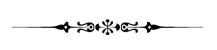 ตอนที่  ๑   ข้อมูลทั่วไปผู้ถูกสัมภาษณ์										ตำแหน่ง											ผู้สัมภาษณ์						วันที่สัมภาษณ์			สถานที่											เวลาที่ใช้สัมภาษณ์									ตอนที่  ๒   ข้อคำถามสัมภาษณ์๒.๑ รูปแบบการมีส่วนร่วมของประชาชนในการเลือกตั้งทั่วไปของประชาชน๒.๒ ปัญหาของการมีส่วนร่วมของประชาชนในการเลือกตั้งทั่วไป๒.๓ สิ่งที่เป็นผลกระทบหลักในการมีส่วนร่วมของประชาชนในการเลือกตั้งทั่วไป๒.๔ ข้อเสนอแนะ ที่จะทำให้การมีส่วนร่วมของประชาชนในการเลือกตั้งทั่วไปประสบ	ความสำเร็จในอนาคตระดับการมีส่วนร่วมทางการเมือง ของประชาชนในเขตเทศบาลนครระยอง จังหวัดระยองระดับความคิดเห็นระดับความคิดเห็นระดับความคิดเห็นระดับความคิดเห็นระดับความคิดเห็นระดับความคิดเห็นระดับการมีส่วนร่วมทางการเมือง ของประชาชนในเขตเทศบาลนครระยอง จังหวัดระยองมากที่สุดมากที่สุดมากปาน กลางน้อยน้อยที่สุด๑) ด้านการเลือกตั้งตามหลักอปริหานิยธรรม๑) ด้านการเลือกตั้งตามหลักอปริหานิยธรรม๑) ด้านการเลือกตั้งตามหลักอปริหานิยธรรม๑) ด้านการเลือกตั้งตามหลักอปริหานิยธรรม๑) ด้านการเลือกตั้งตามหลักอปริหานิยธรรม๑) ด้านการเลือกตั้งตามหลักอปริหานิยธรรม๑) ด้านการเลือกตั้งตามหลักอปริหานิยธรรม๑. ท่านออกไปใช้สิทธิลงคะแนนเสียงเลือกตั้งสม่ำเสมอ๒. ท่านได้ช่วยให้ความรู้ขยายความด้านข้อมูลข่าวสารเกี่ยวกับการ เลือกตั้งแก่ประชาชน๓. ท่านได้รับรู้ข้อบัญญัติกฎหมายการเลือกตั้ง๔. ท่านให้ความเคารพผู้นำชุมชน หรือผู้มีอำนาจในด้านการให้ข้อมูลกฎระเบียบและข้อบังคับในการเลือกตั้ง๕. ท่านให้ความเท่าเทียมกันในการแสดงออกทางด้านการเลือกตั้งของทั้งเพศชาย และเพศหญิง หรือเพศทางเลือกอื่นๆ๖. ท่านได้รับทราบข้อมูลเกี่ยวกับสถานที่ที่ท่านมีรายชื่อไปใช้สิทธิ เลือกตั้ง๗. ท่านให้เกียรติผู้มาเป็นคณะกรรมการการเลือกตั้งในชุมชนของท่าน โดยปฏิสันถารตามสมควร๒) ด้านเป็นผู้มีบทบาทในชุมชนตามหลักอปริหานิยธรรม๒) ด้านเป็นผู้มีบทบาทในชุมชนตามหลักอปริหานิยธรรม๒) ด้านเป็นผู้มีบทบาทในชุมชนตามหลักอปริหานิยธรรม๒) ด้านเป็นผู้มีบทบาทในชุมชนตามหลักอปริหานิยธรรม๒) ด้านเป็นผู้มีบทบาทในชุมชนตามหลักอปริหานิยธรรม๒) ด้านเป็นผู้มีบทบาทในชุมชนตามหลักอปริหานิยธรรม๒) ด้านเป็นผู้มีบทบาทในชุมชนตามหลักอปริหานิยธรรม๑. ท่านได้รับทราบข้อมูลการก่อตั้งกลุ่มเพื่อแก้ไขปัญหาสังคม หรือร่วมมือกับกลุ่มต่าง ๆ ที่มีอยู่แล้ว เพื่อเข้าไปมีบทบาทในกิจกรรมสาธารณะ๒. ท่านและสมาชิกในกลุ่ม มีการเข้าร่วมประชุมโดยพร้อมเพรียงกัน และอยู่รับฟังจนสิ้นสุดการประชุมเพื่อวางแนวทางและมอบหมายหน้าที่๓. ท่านได้ปฏิบัติตามกฎข้อบังคับ และระเบียบของกลุ่มในชุมชน หรือกลุ่มอื่นๆ ที่บัญญัติไว้ดีแล้ว๔. ท่านปฏิบัติตามคำสั่งของผู้บังคับบัญชา หรือผู้สั่งการในกลุ่มต่างๆ  หรือผู้นำในกลุ่มทางชุมชน อย่างเคร่งครัด๕. ท่านรับฟังความคิดเห็นข้อเสนอแนะ นโยบายของผู้นำสตรีในกลุ่ม ว่ามีความเท่าเทียมกันกับเพศชาย๖. ท่านให้การดูแลสถานที่ในชุมชนอันเป็นสาธารณะประโยชน์ ซึ่งทุกคนต้องช่วยกันดูแล และทำนุบำรุงอยู่เสมอระดับการมีส่วนร่วมทางการเมือง ของประชาชนในเขตเทศบาลนครระยอง จังหวัดระยองระดับความคิดเห็นระดับความคิดเห็นระดับความคิดเห็นระดับความคิดเห็นระดับความคิดเห็นระดับความคิดเห็นระดับการมีส่วนร่วมทางการเมือง ของประชาชนในเขตเทศบาลนครระยอง จังหวัดระยองมากที่สุดมากที่สุดมากปาน กลางน้อยน้อยที่สุด๗. ท่านให้ความดูแลเอาใจใส่อารักขา คุ้มครอง ป้องกัน ให้การปฏิสันถาร ต่ออาคันตุกะผู้มาเยือน และผู้นำความรู้อันดีมาสั่งสอน๗. ท่านให้ความดูแลเอาใจใส่อารักขา คุ้มครอง ป้องกัน ให้การปฏิสันถาร ต่ออาคันตุกะผู้มาเยือน และผู้นำความรู้อันดีมาสั่งสอน๓) ด้านการติดต่อกับทางราชการตามหลักอปริหานิยธรรม๓) ด้านการติดต่อกับทางราชการตามหลักอปริหานิยธรรม๓) ด้านการติดต่อกับทางราชการตามหลักอปริหานิยธรรม๓) ด้านการติดต่อกับทางราชการตามหลักอปริหานิยธรรม๓) ด้านการติดต่อกับทางราชการตามหลักอปริหานิยธรรม๓) ด้านการติดต่อกับทางราชการตามหลักอปริหานิยธรรม๓) ด้านการติดต่อกับทางราชการตามหลักอปริหานิยธรรม๑. ท่านเข้าร่วมประชุมรับฟังความคิดเห็นหรือการชี้แจงของทางราชการเกี่ยวกับผลประโยชน์ที่ชุมชน และประชาชนจะได้รับอยู่เสมอ๒. ความพร้อมเพรียงในการเข้าประชุมรับฟังข่าวสารจากทางราชการในชุมชนของท่าน๓. ท่านมีการรวมตัวเพื่อติดต่อกับทางราชการถึงปัญหาของชุมชนที่ต้องการการแก้ไข เช่น สาธารณูปโภค คมนาคม รัฐสวัสดิการ ๔. ท่านไม่มีความคิดที่เป็นอคติต่อผู้บริหารราชการในเขตชุมชน เหตุเพราะอุดมการณ์ทางการเมืองไม่ตรงกัน๕. การให้เกียรติสตรีที่ทำหน้าที่เป็นผู้บริหารราชการในชุมชนต่างๆ ว่ามีความรู้ความสามารถเทียบเท่ากับเพศชาย๖. ท่านมีการประสานงานกับทางราชการเมื่อพบปัญหาในชุมชนที่ต้องการได้รับการแก้ไขอย่างเร่งด่วน๗. ท่านติดต่อกับทางหน่วยงานราชการเพื่อให้การทำนุบำรุงศาสนาในชุมชนของตน เพื่อความคงอยู่ของศาสนา๔) ด้านการเป็นผู้สื่อข่าวทางการเมืองตามหลักอปริหานิยธรรม๔) ด้านการเป็นผู้สื่อข่าวทางการเมืองตามหลักอปริหานิยธรรม๔) ด้านการเป็นผู้สื่อข่าวทางการเมืองตามหลักอปริหานิยธรรม๔) ด้านการเป็นผู้สื่อข่าวทางการเมืองตามหลักอปริหานิยธรรม๔) ด้านการเป็นผู้สื่อข่าวทางการเมืองตามหลักอปริหานิยธรรม๔) ด้านการเป็นผู้สื่อข่าวทางการเมืองตามหลักอปริหานิยธรรม๔) ด้านการเป็นผู้สื่อข่าวทางการเมืองตามหลักอปริหานิยธรรม๔) ด้านการเป็นผู้สื่อข่าวทางการเมืองตามหลักอปริหานิยธรรม๑. ท่านเข้าร่วมงานสัมมนา การถกปัญหาทางการเมือง กับกลุ่มเคลื่อนไหวทางการเมืองต่าง ๆ เพื่อรับทราบข่าวสารทางการเมืองที่น่าสนใจ๒. ท่านทำหน้าที่สื่อข่าวสารทางการเมืองที่เป็นประโยชน์ ปราศจากอคติ และพิจารณาถึงผลที่จะตามมาแล้วทุกครั้งก่อนส่งข่าวสารทางการเมืองของตนออกไป๓. ท่านไม่สื่อข่าวที่สร้างความแตกแยกและก่อให้เกิดการวิพากษ์ วิจารณ์บทบัญญัติที่ได้บัญญัติไว้ดีแล้ว๔. ท่านให้ความสำคัญต่อความถูกต้องในการสื่อข่าวสารทางการเมือง แม้ผู้ที่เกี่ยวข้องในเรื่อง จะเป็นผู้นำ หรือผู้มีอิทธิพล๕. ท่านให้ความเคารพถึงความเท่าเทียมกันในเรื่องเพศสภาพ และไม่นำเสนอข่าวสารทางการเมือง ที่จะนำไปสู่การทะเลาะเบาะแว้งกันในสังคมได้ระดับการมีส่วนร่วมทางการเมือง ของประชาชนในเขตเทศบาลนครระยอง จังหวัดระยองระดับความคิดเห็นระดับความคิดเห็นระดับความคิดเห็นระดับความคิดเห็นระดับความคิดเห็นระดับการมีส่วนร่วมทางการเมือง ของประชาชนในเขตเทศบาลนครระยอง จังหวัดระยองมากที่สุดมากปาน กลางน้อยน้อยที่สุด๖. ท่านมีการสื่อข่าวสารทางการเมือง ในเรื่องสถานที่อันเป็นสาธารณประโยชน์ ให้ได้รับการพิจารณาจากผู้มีอำนาจ เช่น ความเสียหายของสถานที่สาธารณประโยชน์ การขึ้นทะเบียนสถานที่อันควรแก่การอนุรักษ์ เป็นต้น๗. ท่านมีการส่งข่าวผู้กระทำความดีให้มีกำลังใจในการทำความดีในโอกาสหน้าสืบต่อไป และสื่อข่าวผู้ประพฤติไม่ชอบในวงราชการ ไม่ให้มีโอกาสในการกระทำความผิดต่อไปในอนาคต